REGISTRATION FORMTake note that all information in this registration form will be treated confidentiallyRegistration deadline – 16 October 2017Bookings will be confirmed once proof of payment is received together with completed registration form.  Confirmation email will be sent following payments received.  If you do not receive a confirmation email, please contact us immediately.Please send proof of payment and registration form to: epassainfo@gmail.comAny cancellations must be made in writing before 18 October 2017.  Thereafter no refunds will be given.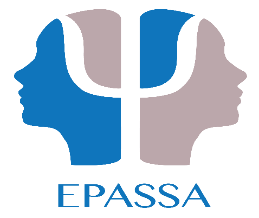 Cape Town WorkshopDATE:DATE:22 October 201722 October 201722 October 2017TIME:TIME:08:3008:3008:30VENUE:VENUE:Milnerton High School, Cape TownMilnerton High School, Cape TownMilnerton High School, Cape TownCOST:R700R700R700Paid up EPASSA memberR850R850R850Non-paid up EPASSA member/non EPASSA memberHealth care professions (e.g. Therapists, Doctors etc.)R450R450R450Students, Psychometrists, Counsellors and Social WorkersCPD PointsCPD PointsCPD PointsCPD points have been applied forCPD points have been applied forName:Surname:Surname:Mobile No.:Mobile No.:Office No.:Office No.:Office No.:e-mail address:e-mail address:e-mail address:HPCSA No.:HPCSA No.:HPCSA No.:Dietary requirements:Dietary requirements:Dietary requirements:Dietary requirements:HalaalKosherKosherVegetarianI am a paid up EPASSA memberR700I am a non-paid up EPASSA member/ not an EPASSA memberR850I am a Health Care professional (e.g. Therapists, Doctors etc.)R850I am a  Student, Psychometrist, Counsellor, Social WorkerR450Bank Details:Educational Psychology Association of South AfricaStandard Bank – Sandton CityBranch Code 018105Account # 027095045Ref: [Your name]